GENEROSIDADUn corresponsable intencional está llamado a ser generoso. Dios nunca nos pide nada que El ya no nos hayaDado. Nuestra generosidad muestra que nosotrosponemos a Dios primero en nuestras vidas, aún antes que nosotros mismos. La generosidad significa compartir todos sus dones, especialmente aquellos que más significado tienen para ti, incluyendo tu dinero.OFERTAS PARA LA IGLESIAMi/Nuestra ofrenda regular por  semana  mes  ha sido:  $ Mi/nuestra ofrenda regular por  semana  mes ahora será:  $ INFORMACION DE CONTACTONombre en letra de imprentaTeléfonoCorreo ElectrónicoFirma Fecha de hoy  Deseo recibir información en relación con Donar en línea. Deseo recibir información acerca de como incluir a la parroquia en Mi testamento u otra Planificación Patrimonial.Gracias por tomarte el tiempo para reflexionar y responder! Esta tarjeta es una expresión de tu Intención de dar de vuelta a Dios con generosidad parte de los dones que Él nos ha confiado para su cuidado. No es legalmente vinculante. Tu donación actual puede cambiar con el tiempo.Al completar esta planilla, ayudará a volcar sus buenas intenciones de corresponsabilidad en acciones. Al devolver esta planilla de intención a tu parroquia, nos ayudará con nuestro presupuesto y planificación para el próximo año.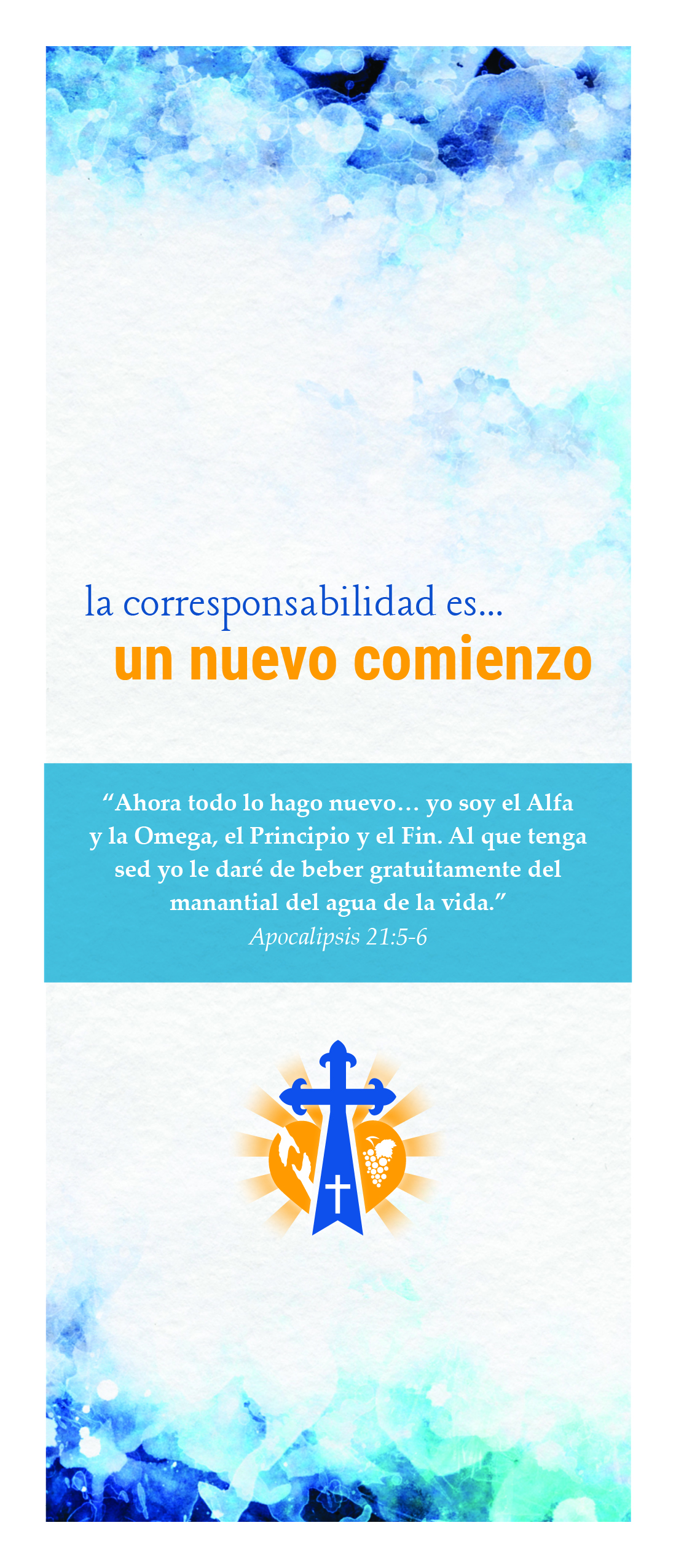 Todo lo que hacemos está arraigado en la Palabra de Dios. Considere utilizar uno o más de los 
pasajes de la biblia incluidos arriba para reflexionar piadosamente sobre su propio compromiso.“Estén siempre alegres, nunca dejen de orar.  Den gracias a Dios en cualquier circunstancia: porque eso es lo que él quiere para ustedes 
en Jesucristo.”1 Tesalonicenses 5:16-18“Cuando oigo la voz del Señor diciendo ‘A quien enviare’ ‘Quien ira por nosotros’?
Entonces respondí ‘Aquí estoy,’ ‘envíame a mí’.”Isaías 6: 8“Donde están sus tesoros, también estará 
su corazón.”Mateo 6:21TU HISTORIATu historia es importante para nosotros. Por favor utilice este espacio a continuación, para compartir con nosotros como al tener una relación personal con Jesús ha cambiado tu vida. Y, cómo se refleja en tu compromiso de Corresponsabilidad, o escanee y comparta tu historia digitalmente. Tu Testimonio personal es una parte importante para ayudar a otros a adoptar una vida centrada en la corresponsabilidad.Renueva tu Compromiso con DiosFuimos hechos a imagen y semejanza de Dios Todo lo que poseemos es una bendición de Dios. Hoy en día recibimos la invitación para profundizar nuestra relación con él Señor, participando alegremente más directamente en la vida de la Iglesia.ORACIÓNUna corresponsabilidad intencional esta arraigada en la oración. Debemos reconocer los dones que se nos otorgan cada nuevo día, y dar gracias a Dios diariamente aún por las bendiciones más pequeñas.INTENCIONES Comienza cada día con una oración de gratitud Da Gracias antes de cada comida Reza el Rosario Confiésate más frecuentemente Asiste a la Misa Semanal Asiste a la Misa Diaria Únete a la oración Eucarística frecuentementePARTICIPACIÓNUna corresponsabilidad intencional está comprometida con la participación. Tú tienes un carisma, un don espiritual, que el Espíritu Santo te ha otorgado. Compartir tus dones con tu parroquia es una forma importante de vivir tu fe. Por favor imprime el nombre de cada miembro de tu familia que ya esté activo, o que desee hacer un compromiso. Luego pon el número de código para cada actividad:INTENCIONESNombre Apellido: Deseo activarme en: (ejemplo): Ya estoy activo en:Nombre Apellido: Deseo activarme en: (ejemplo): Ya estoy activo en:Nombre Apellido: Deseo activarme en: (ejemplo): Ya estoy activo en:Nombre Apellido: Deseo activarme en: (ejemplo): Ya estoy activo en:MINISTERIOS, 
ORGANIZACIONESy su correspondiente código numéricoMinisterios Litúrgicos01	Coro/Cantor/Músico02	Coro para Ocasiones Especiales03	Coro Infantil/ Coro de Adolescentes/Músico04	Coro Funerario05	Ministro de la Eucaristía06	Ministro de la Eucaristía para los Enfermos07	Adoración Eucarística08	Anfitrión/Hospitalidad09	Lector10	Servidor11	Ujier12	Lector Juvenil13	Alcance para el Duelo14	Procesión del Ofertorio15	Comité de Liturgia16	Limpieza de la Iglesia17	 Decoración de la Iglesia/Arte y Ambiente18	Comité de Planificación de LiturgiaMinisterios de Catequesis19	Escuela Parroquial Diurna - Voluntario20	Junta de Educación de la Parroquia21	Preescolar de los Domingos22	Preparación para el Matrimonio- Parejas23	RCIA - Clases de ConversiónProfesores24	Escuela Parroquial de Religión- PSR, 
por sus siglas en inglés.25	Preescolar de los Domingos26	Liturgia de la Palabra para NiñosPrograma Juvenil27	Ministerio Juvenil de Highschool- Jr - Sr28	Asociación de Atletismo29	Programa de Exploradores (Niños/Niñas)Ministerios de Liderazgo30	Comité de Corresponsabilidad31	Consejo Parroquial32	Comité de FinanzasOrganizaciones de la Parroquia33	Árbol de Oración34	Santo Nombre35	Legión de María36	Cofradía de Santa Bernardita37	Acolchadores38	Knights of Columbus39	Damas Asistentes de Knights of Columbus40	Trabajador del Festival de la Parroquia41	Comité de Construcción de la Iglesia42	Asociación del Hogar y la EscuelaComités Adicionales43	Comité de Formación Cristiana44	Trabajador – ACA45	Trabajador - Campaña Principal46	Sociedad de San Vicente de Paúl47	Comité de Bienvenida48	Comité Pro-Vida49	Visitas a los Reclusos50	Comité de Mercadeo51	Comité de TecnologíaComercio/Habilidades52	Carpintería/Trabajo de Reparación53	Jardinería y Flores54	Pintura55	Habilidades de Comercio56	Habilidades de Computación57	Habilidades Profesionales58	Repartidores de Correo/Boletines59	TelefonistaMi habilidad para contribuir: